Activity NameFinal Report  ESA InCubed Template Ver.1.0, Issue date: 23Oct2020  “EUROPEAN SPACE AGENCY CONTRACT REPORT”The work described in this report was done under ESA contract. Responsibility for the contents resides in the author or organisation that prepared it.”“The copyright in this document is vested in [Company]. This document may only be reproduced in whole or in part, or stored in a retrieval system, or transmitted in any form, or by any means electronic, mechanical, photocopying or otherwise, either with the prior permission of [Company] or in accordance with the terms of ESRIN contract no [Contract no].Table of contents:1	Introduction	42	Background and activity objectives	43	Product  developed and customers	44	Preparation, execution and outcomes of the Validation activities	55	Preliminary strategy for the commercial roll-out	56	conclusions	67	Appendix - PRODUCT BROCHURE	7AcronymsIntroductionBriefly introduce here the activity  partners, their roles and the activity history. Suggested length of the text (i.e. not including any pictures/diagrams): 1 page.TextPictures and/or diagrams (if/as appropriate)Background and activity objectivesThis section provides the background context and the main activity objectives. Priority shall be given to the market/business landscape relevant to the developed service by the activity. Technical aspects shall be elaborated only as much as required to fully understand the relevant business context.Suggested length of the text: 2 pages.TextPictures and/or diagrams (if/as appropriate)Product  developed and customersThis section shall elaborate on the product developed and offered by the activity and on the involved/targeted customers. A high-level product(s) architecture should be shown  to show how the solution(s) has been implemented.Again, only major technical aspects shall be elaborated and only as much as required to fully understand the product(s).Regarding the customers, describe the targeted market segments and why these segments have been chosen/what is the interest of these sectors with regards to the product(s). If specific customers have been involved in the activity, describe their backgrounds and involvement.Suggested length of the text: 3 pages. In the case that the activity has developed more than one product(s), the most important one should be identified and for each of them the information above needs to be presented. In this case, this text section may be longer than 3 pages and the overall 30 page limit for the FREP is less stringent.TextPictures and/or diagramsPreparation, execution and outcomes of the Validation activities This section shall be included only if a validation was part of the activity. You should present the main activities carried out during the preparation and execution of the validation stage (with the users/customers)  and the results of the validation  activities.To substantiate the results of the validation  stage it is suggested to use:-	Graphs and tables -	Pictures -	KPI data and analysisSuggested length of the  text: 5 pagesTextPictures and graphs/tablesPreliminary strategy for the commercial roll-out Leveraging on the results of the Validation stage and on any other relevant aspects, a preliminary commercial roll-out strategy shall be presented in this section. In case of any sales occurred before the completion of the activity, these have to be properly highlighted in this section as this is a major achievement. Also any PR/Marketing activities have to be highlighted in this section.Suggested length of the text: 2 pagesTextPictures and/or diagrams (if/as appropriate)conclusionsHere the contractor may conclude the FREP with any other import/relevant statements. Typical statements include: How well the initial activity objectives have been metMajor achievement (e.g. sales) and lessons learnt of the activityCommercial roll-out summary and statusNext stepsWeb links to websites of the companies where the product / service can be purchasedSuggested length of the text: 2 pages     TextPictures and/or diagrams (if/as appropriate)Appendix - PRODUCT BROCHURE Include here the 2-page brochure. You can also provide the brochure as a separate PDF document. The brochure shall be a concise yet attractive  communications tool using appropriate visuals & images. It shall give clear messages to your customers stating why your product/service is great in a language which is correctly judged for your targeted customers.The example below refers to the general brochure of InCubed.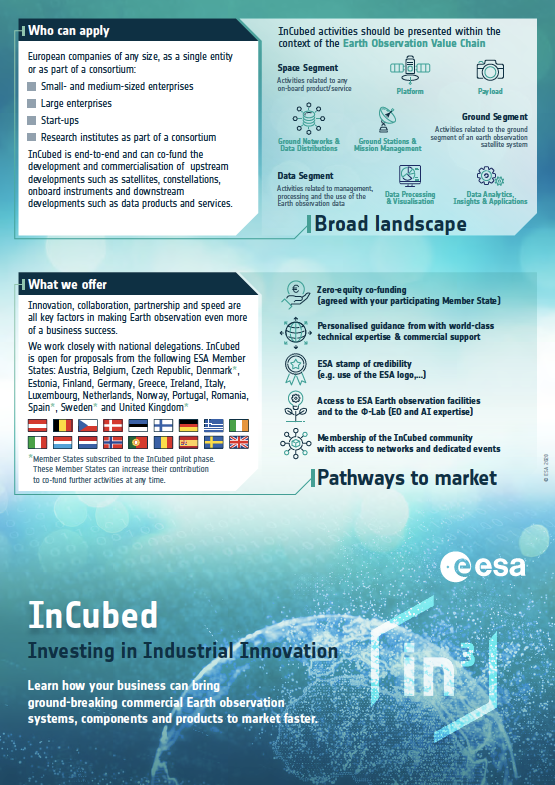 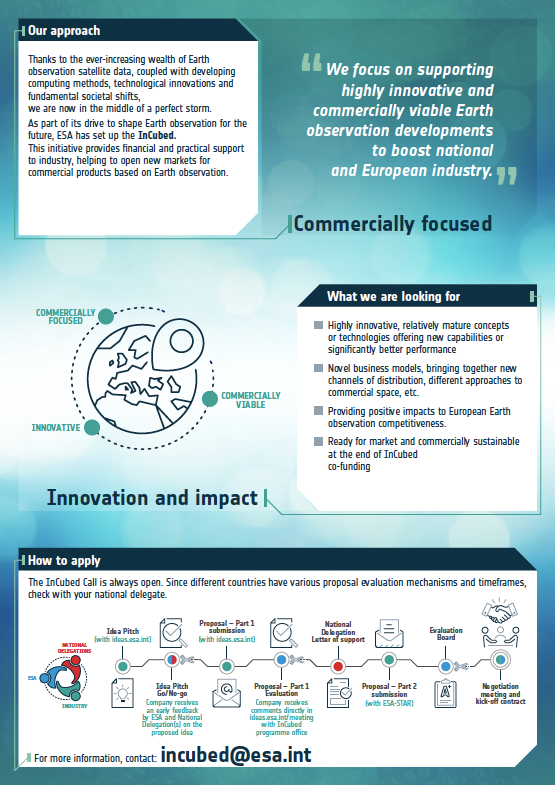 TagDescriptionFREPFinal REPortxxxxxxxxx…